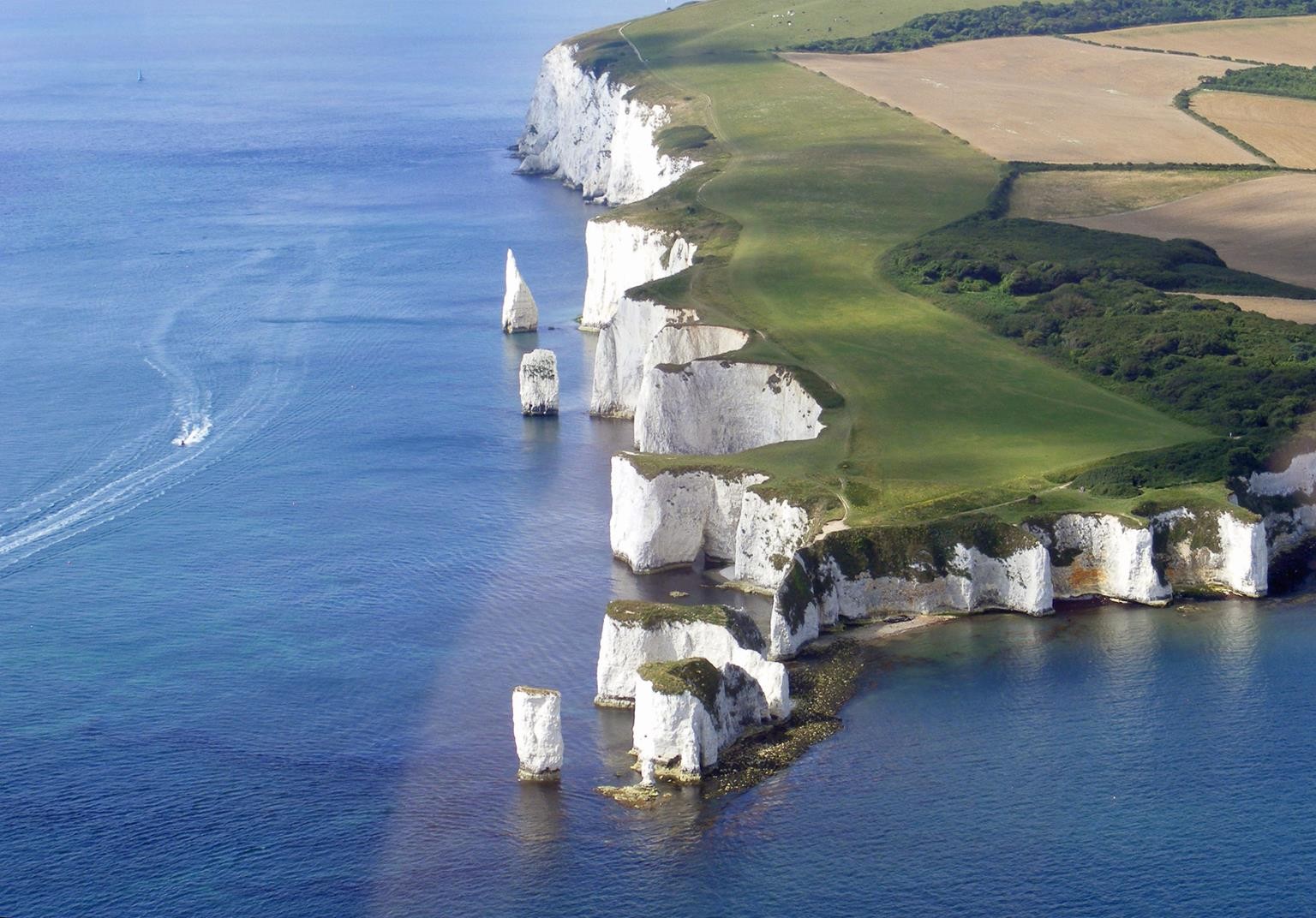 InstructionsUse your exercise and text books to answer each task.Use processes and details when answering the 6 mark questions.You must develop your points using phrases such as ‘this meansthat’ and ‘therefore’Use connectives to link ideas and use key terminology.Answer the three questions below.Name two types of erosionHow is material moved along the coastline?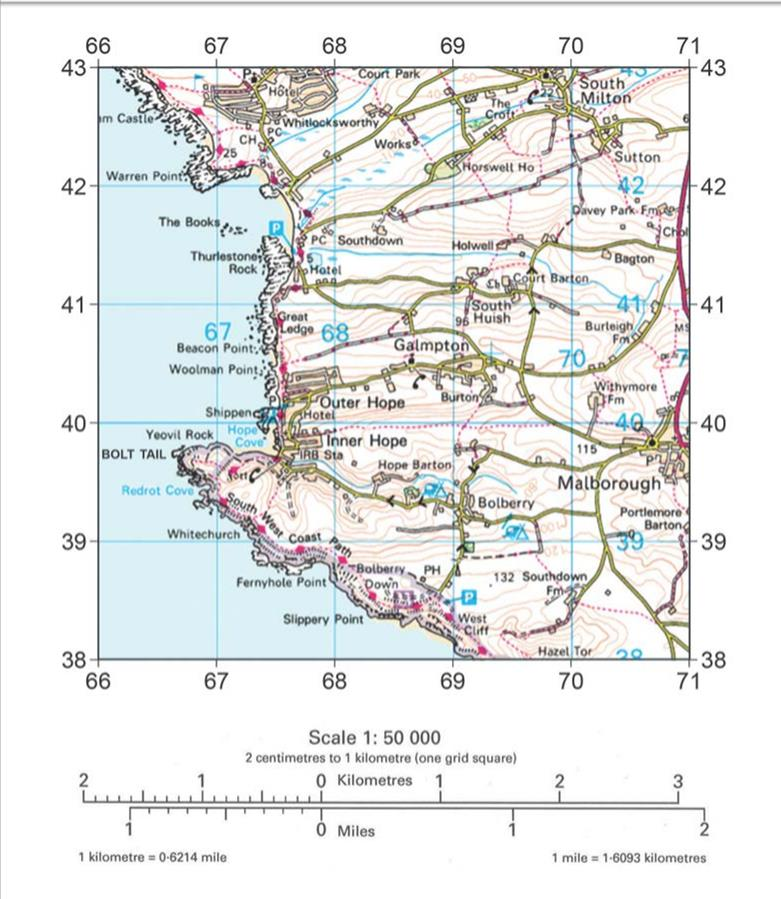 How do waves approach and return from a beach?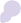 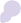 Answer the three questions below.Name one reason why a coastline may be an uneven shape State two landforms that result from erosion on the coast. State the two types of waves found on a coast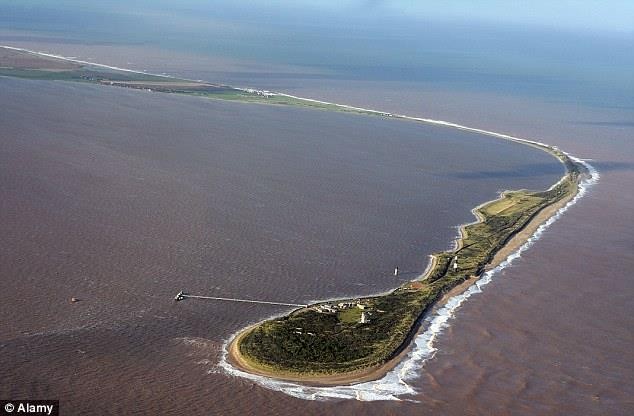 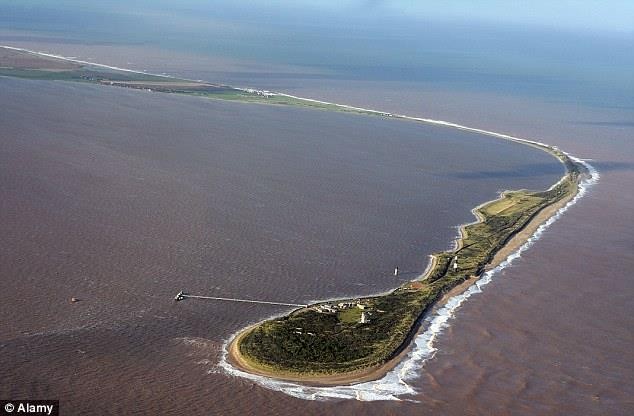 Answer the three questions below. (3) State one example of a coastline in the UKName one way the coastline could be managed.What is the next in sequence after the formation of a cave.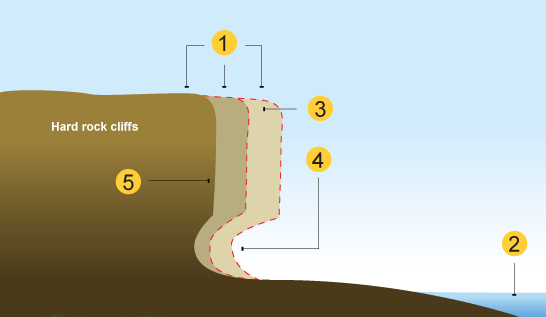 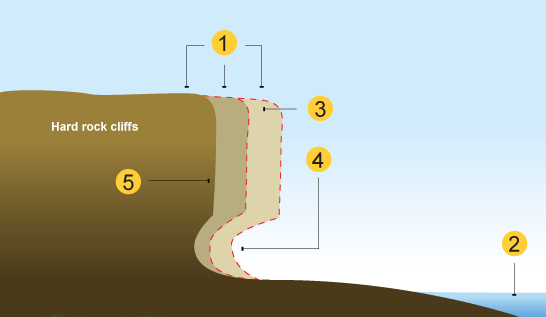 Answer the three questions below. (3) Name one disadvantage of a sea wall What type of sea defence will prevent LSDWhat type of erosion involves rocks being hurled at the cliff?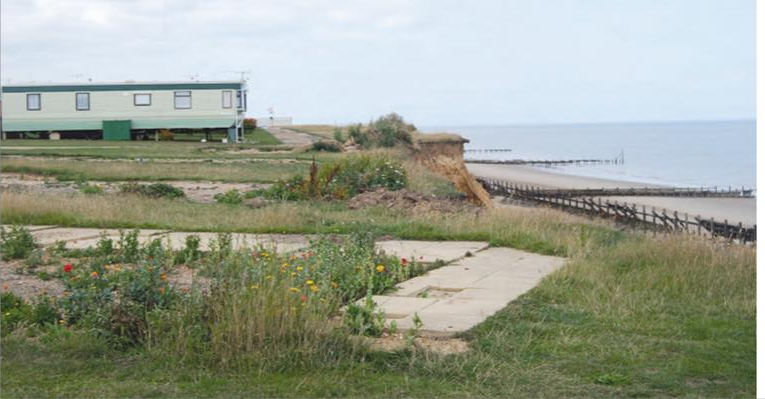 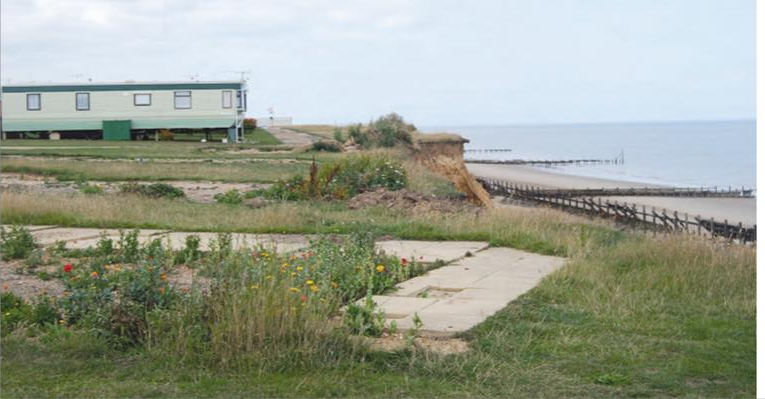 Answer the three questions below. (3)What type of rock is found at Swanage Bay? What types of rock are found to the north and south?State one method of coastal protection that has been used at Lyme Regis?Annotate the photo to show the landform s found in zone A (3)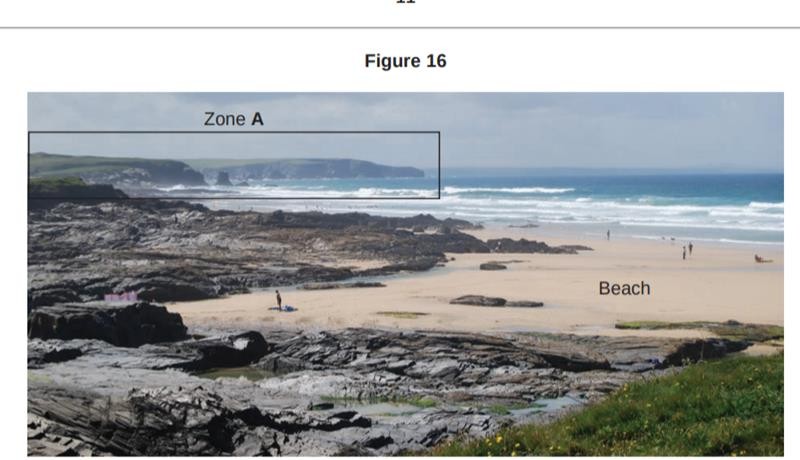 Answer the three questions below. (3)List one characteristic of a destructive wave What are bars?Are headlands made out of more or less resistant rock?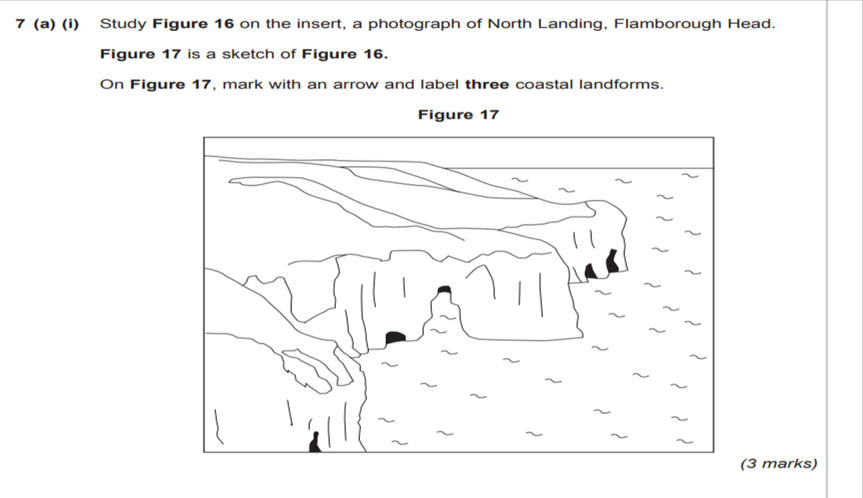 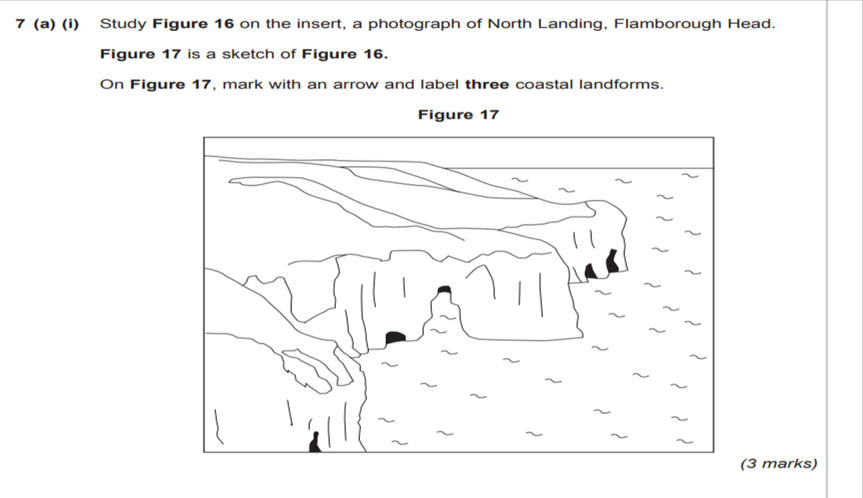 